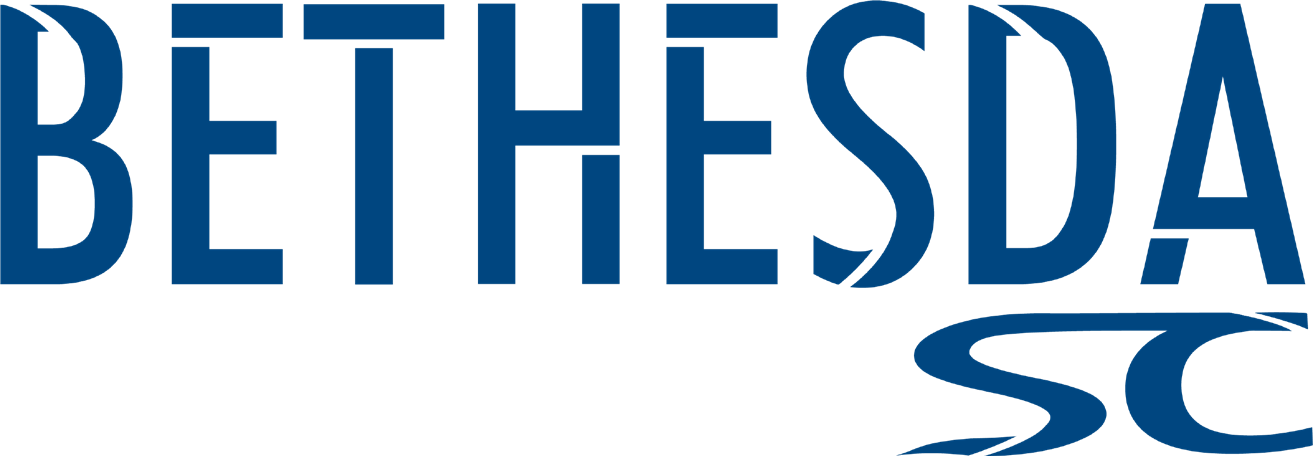 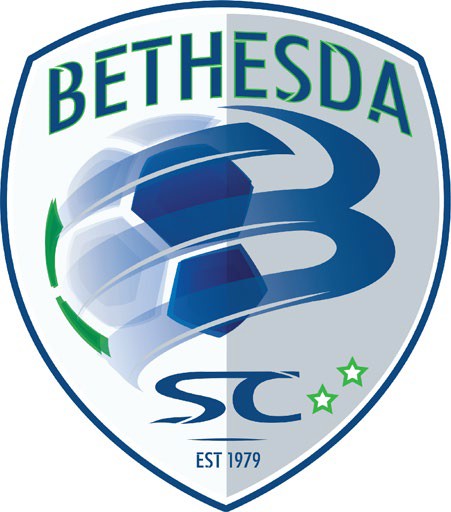 2021/2022 BOYS and GIRLS YDP TeamsU07-U11 Boys & Girls Player Registration Packet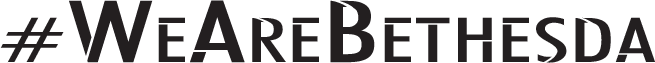 WELCOME AND GENERAL INFORMATIONCongratulations on being selected to play for Bethesda Soccer Club during this upcoming year.OUR MISSIONThe Bethesda Soccer Club (BSC) is committed to creating a competitive, supportive, challenging, and fun environment for all our players to reach their potential through the beautiful game of soccer. With commitment to our goals and appreciation for the opportunity, we accept the responsibility to develop every player to their highest level of skill, athleticism, teamwork, and leadership in soccer. We strive to use all of our faculties - strength, spirit, courage, compassion, and intelligence - to achieve positive results on and off the pitch for our players and families. BSC’s passionate leadership and detailed, holistic approach to long-term elite development at every age group support our uncompromising resolve to be the best youth soccer club in the country. We also strive to be a positive role model for our community, including through the provision of financial support for needy families to the best of our ability.REGISTRATION AND GENERAL INFORMATIONPlease go to our website www.bethesdasoccer.org to learn more about the club.DESCRIPTION OF FEES AND FINANCIAL POLICIESCosts Included in Annual Fees:BSC Club FeesMSYSA RegistrationFall and Spring Practice Sessions: Two/three sessions per week on local CUPF park or school fields.Winter Practice Sessions: Two practice sessions per week.Goalkeeper Training: Weekly specialized training for team keepers (U10, U11/U12)2021/2022 League Fees (CCL, NCSL, EDP)Game Fields and referees (U09-U12)Three tournaments (U09-U12)One week of summer day or evening camp in 2022The fee does not include required player uniforms, warm-ups, practice jerseys, player travel-related costs.Fees: Fees are determined annually on a per-player basis.Uniforms:   This season, BSC will be getting new uniform kits. The price for uniform kits for this year will be $77 (for U8), $340.90 (U9-U18 Youth), and $383.15 (U9-U18 Adult). For ordering instructions, please check out our website (www.bethesdasoccer.org/uniforms )Mid-Season Roster Additions: Fees for players added/transferred during a season will be adjusted according to a set schedule based on the month the player joins the team.   Please contact your Age Group Director for more information about joining mid-season.Scholarships: Bethesda Soccer Club is proud to offer financial assistance to those members of our community who have demonstrated need. Please visit the resources section of our website for more information on the financial aid process. Most of the financial aid is given in the form of a partial scholarship. Any remaining fees are the responsibility of the family and will need to be paid on time to avoid penalties. Please note that COMPLETE applications for assistance are due within 10 days of acceptance of an offer to join a Bethesda Team. Scholarships are awarded on a “first come, first serve basis” The Scholarship Fund will award money to those in need of financial assistance until the allotted amount for the year has been used. To apply for a Scholarship, go to: Scholarship ApplicationYou are required to pay your deposit even though you may be applying for a scholarship. Scholarships  WILL NOT be awarded to anyone who has not paid their deposit. Your registration fee will be adjusted to include the deposit upon receipt of scholarship award. Payment Schedule: Payments are by credit card, debit card or bank ACH (2 Options)Pay in full at time of registration.Automatic Charge Payment Plan: The non-refundable deposit of $400 will be charged at check out. The balance is divided into five (5) additional monthly payments (September through January). When registering for a team, select Automatic Payment Plan as your Payment Method on the checkout screen. The balance of the payments will be automatically charged on a set schedule, as listed at check out.It is the responsibility of the player’s family to remain current with the payments and maintain the membership in good standing. Accounts not in good standing will be prohibited from registering for additional programs within the Club.In the event that payments are not made within 30 days of the payment due date, the club will take the following actions:Thirty-one (31) days late:	Notify Director of Coaching, Coach and Manager of balance due and that member is not in good standing. Player will receive a warning that if payment is not made within 30 days, the Director of Coaching will be notified and appropriate actions taken by the Executive Director (suspension from games, suspension from practices and games, suspension from the Club, etc.)Sixty-one (61) days late:	The Age Group Director and the Office Administrator will discuss past due balances with the Executive Director, and appropriate sanctions of player and family will take place until such time as player and family become a member in good standing.Member Player accounts with balances that are greater than 60 past due should expect that their participation in team and club activities will be suspended until the balance due is paid in full.Refund Policy: Fees for participation in Bethesda Soccer Club cover the entire soccer year (Aug 1- May 31). By accepting an invitation to play with Bethesda Soccer Club, I commit to pay the entire fee for the full soccer year. No refunds, partial or full, will be made to players who choose not to participate at any point after registration for any reason, including players suspended from the program. Player Fee Insurance is offered as an optional benefit to member of BSC to protect fees in the case of injury or job transfer. I understand that by opting out of player fee insurance, I will not be eligible for a refund.CARDINGSo, you have registered your player for their team, purchased their uniform, and are all ready to get them on the field. But wait! There is one more step: your player needs to complete their carding! Before your player can play in a match, it is required that all players playing in leagues U9 and above must have a player card. No exceptions. If you registered for MSYSA last season, your information will still be available. All required is that you login and make sure your information is up to date.*Please use the same email/username as you did for last year’s MSYSA registration! This will ensure that all player information will carry over from the year before*To Register for the 2021/22 MSYSA Registration please go to: https://system.gotsport.com/programs/33732489I?reg_role=playerAll carding information must be submitted and approved within the MSYSA system by close of business Wednesday in order to participate in a game that weekend following.SCHEDULE/PRACTICE POLICIESSchedulingThe practice schedule will be created by our Director of Operations Shawn Wijeratne, in consultation with our Boys YDP Director Trevor Martin, our Girls YDP Director Eric Tin, and the Bethesda SC Coaching Staff. Practice schedule will be sent out   two weeks before the first practice.The practice schedule will be sent to the coaches and managers of your team using the team app.Game schedules will be set by Shawn Wijeratne, Bethesda SC’s Director of Operations. Game schedules will be   communicated with coaches and managers for the season and will be uploaded to the team app.Weather PolicyWeather Policy our club will follow Montgomery Parks Department and Montgomery County Public Schools athletic fields cancelations.Practice will be canceled when temperature is 25° and below.The coaches and managers will be the first to be notified. Cancellation notifications will be sent through the team app.COVID-19 General GuidelinesAll participants (coaches and players) must complete the Pre-Screening in their team app accounts before each practice and game. Prior to attending any training event, each player should have his or her temperature checked and refrain from participation if he or she has a fever (≥100.4 degrees F). Anyone who self-reports a temperature of 100.4 or more should be sent home and not allowed to participate for a minimum of 14 daysIf a player/coach thinks they are sick, stay home! Specifically: symptoms of acute respiratory disease (i.e. cough, sore throat, shortness of breath), fever, sudden loss of smell or taste, OR been diagnosed with COVID-19. If a coach, administrator, or official has a concern about a player's health, they have the authority to send the player home.Coaches, must keep attendance via their team app at each practiceAssign a Station or Designated Space for each player for their equipment and where they will take water breaks and the like. Follow social distancing guidelines (6 feet apart) for Station spacing.All Staff must wear masks in all PhasesEach player must utilize their own equipment throughout each session, to include a soccer ball in Phases I – IIIn ALL phases, no one is to share water, towels, or any personal equipment.Only the coach may handle cones, disks, et al.No pennies or bibs will be wornPlayers are to wear masks when entering/exiting the facilities. CLUB BENEFITSAs a member of the Bethesda Soccer Club family, your player is eligible for multiple benefits that will enhance their development both on and off of the field. Included in these benefits are:A 10% discount at all PJ Sports locations (Please identify your Club affiliation upon checking out at the store to receive your discount).Discounted rates on all Bethesda SC Camps, Clinics, Programs, and TrainingsOne (1) free week at Bethesda SC Summer Camp (Residential Camp excluded)Additional discounted ticket offers from D.C. United, the Washington Spirit, and other local professional and college soccer teamsPHOTOS AND VIDEOIf you have photos or videos that you would like to share of your player or team, we want to hear from you! You can email us at marketing@bethesdasoccer.org or you can use one of the following social media handles:Facebook: Bethesda Soccer ClubInstagram: Bethesda Soccer ClubTwitter: @BethesdascnewsWELCOME AND STAY IN TOUCHYour team manager and coach should be your first stop for information all regarding your team. However, if you have a general question or a billing concern please feel free to contact us at office@bethesdasoccer.org or at 240-477-2504. Eric Tin	etin@bethesdasoccer.orgGirls YDP DirectorTrevor Martin         tmartin@bethesdasoccer.orgBoys YDP DirectorJonathon Colton     jcolton@bethesdasoccer.org Executive DirectorZane Campbell       zcampbell@bethesdasoccer.org Office Manager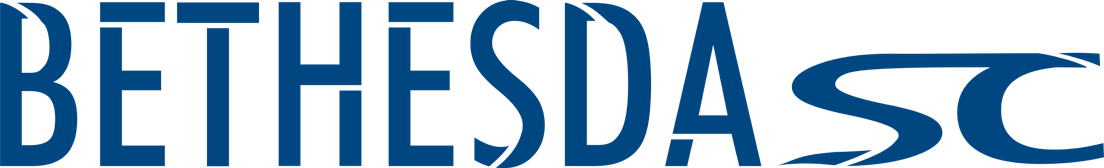 PARENT’S CODE OF CONDUCTParent’s Pledge:“Soccer is a players’ game. The paramount concern of the adults involved is the holistic development, welfare, enjoyment and safety of their players.” - Code of Ethics NSCAAI* recognize that parents are the most important role models for their children and that amateur athletics help develop a sense of teamwork, self-worth and sportsmanship. I will encourage my child to play by the rules and respect the rights of others. I understand it is important to enforce rules of play and conduct standards as necessary components in athletics and life. I will at all times encourage my child to respect the game officials’ decisions and not criticize a game official’s ruling during or after a game.Parent’s Code of Conduct:As a parent, I* agree to abide by the following:I will encourage good sportsmanship by demonstrating positive support for all players, coaches and officials at every game, practice, or other youth sports event.I will insist that my child play in a safe and healthy environment.I will demand a sports environment for my child that is free of drugs, tobacco, alcohol, and abusive language, and I will refrain from their use at all youth sports events.I will ask my child to treat other players, coaches, fans and officials with respect regardless of their race, sex, creed or ability.I will do my best to make youth sports fun for my child.I will remember that the game is for the children, not adults.I understand that the coach has the right to remove parents/spectators from the sideline.Additionally, I* abide by the following BSC policies:I will demonstrate positive sideline behavior and never “coach” from the sideline.I will ensure my child is available for all activities. I understand the BSC season runs for ten months (August – June) and my child is  committed to the entire 10 month season.I understand that, at the U12 and younger age groups, game playing time and position rotations in any one game is equitable (but not equal) and, in each case, is at the discretion of the coach.  I understand the coach may handle tournaments and other special events differently than regular season games.  Parents should expect advance communication from coaches addressing playing time and position rotations.I   understand that, at the U13 – U19 age groups, game playing time and positions in any one game is at the discretion of the coach.  I understand the coach may handle tournaments, showcases and other special events differently than regular season games, and that may include no playing time for my child in a particular game.  Parents should expect advance communication from coaches addressing playing time. I will abide by the “24 Hour Rule” –requiring that I not contact a coach either in-person or via other means within 24-hours after a  game to discuss issues.I understand that, at the U13 – U19 age groups, coaches prefer that players communicate with them directly versus hearing from parents.  However, parents should expect to be copied on all such communications, unless it is a team-wide group text or email.In the event I feel the need to discuss a situation regarding my player, I understand the proper communication chain is to raise the issue directly with the Coach first >  Age Group Director next > Club Executive Director last.  Under no circumstances are team managers, BSC Board of Directors members, or other BSC coaches or personnel to be contacted or get involved in such  issues.In the event I am deemed to have broken this Code of Conduct, I understand that BSC may levy penalties, including, but not limited to, suspension of spectator rights at future games or practices, suspension of my child’s right to play in future games or practice with the team, or dismissal from BSC.*“I” shall include any relatives and/or friends of Parent attending any BSC function.